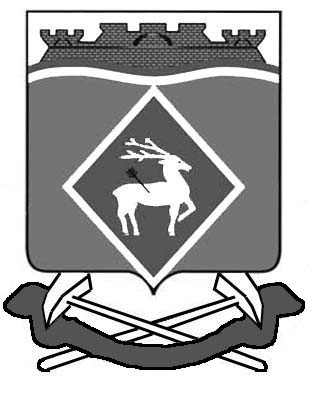 
РОССИЙСКАЯ ФЕДЕРАЦИЯРОСТОВСКАЯ ОБЛАСТЬМУНИЦИПАЛЬНОЕ ОБРАЗОВАНИЕ«СИНЕГОРСКОЕ СЕЛЬСКОЕ ПОСЕЛЕНИЕ»АДМИНИСТРАЦИЯ СИНЕГОРСКОГО СЕЛЬСКОГО ПОСЕЛЕНИЯПОСТАНОВЛЕНИЕот 12.03.2024  № 41п. СинегорскийО создании пунктов временного размещения в случае угрозы или возникновение чрезвычайных ситуаций природного и техногенного характера на территории Синегорского сельского поселения.Во исполнение Федерального закона от  г. № 69-ФЗ «О защите населения и территорий от чрезвычайных ситуаций природного и техногенного характера», руководствуясь Федеральным законом от  г. № 131-ФЗ «Об общих принципах организации местного самоуправления в Российской Федерации», Уставом муниципального образования «Синегорское сельское поселение», в целях организации проведения эвакуационных мероприятий на территории Синегорского сельского поселения  при чрезвычайных ситуациях в мирное время, связи с кадровыми изменениями, Администрация Синегорского сельского поселения постановляет:  	 1. Утвердить прилагаемое Положение об организации работы пункта временного размещения (приложение 1). 2. Утвердить перечень пунктов временного размещения населения Синегорского сельского поселения при чрезвычайных ситуаций природного и техногенного характера (приложение 2).  	 3. Назначить начальником пункта временного размещения директора МБУК ДК им. Горького Довгаль Татьяну Александровну.          4. Начальнику пункта временного размещения населения организовать планирование мероприятий по приему эвакуационного населения на пункте временного размещения, совместно с эвакуационной приемной комиссией Администрации Синегорского сельского поселения.          5. Начальнику пункта временного размещения осуществить руководство по организации развертывания приема эвакуационного населения.         6. Считать утратившим силу:- постановление Администрации Синегорского сельского поселения от 09.12.2014 г. № 216 « О создании пунктов временного размещения населения в случае угрозы или возникновения чрезвычайных ситуаций природного и техногенного характера на территории Синегорского сельского поселения».- постановление Администрации Синегорского сельского поселения от 20.02.2021 № 40 « О внесении изменений в постановление Администрации Синегорского сельского поселения от 09.12.2014г. № 216».         7. Настоящее постановление вступает в силу с момента его подписания и подлежит официальному опубликованию.          8. Контроль за выполнением постановления оставляю за собой.Глава АдминистрацииСинегорского сельского поселения                                     А.В. ГвозденкоВерно:Заведующий сектором по общим и земельно-правовым вопросам                             С.П. Беседина Приложение № 1 к постановлению АдминистрацииСинегорского сельского поселенияот 12.03.2024г.  № 41Положениеоб организации работы пункта временногоразмещения (ПВР)1. Общее положения    Пункт временного размещения (далее – ПВР) предназначен для временного размещения пострадавшего населения и предоставления жизненно важных материальных средств и услуг, минимально необходимых для сохранения жизни и поддержания здоровья людей в чрезвычайных ситуациях населения.    Место размещения ПВР утверждается постановлением Главы Синегорского сельского поселения.    Под ПВР отводятся различные общественные здания и сооружения, обеспечивающие временное размещение людей в любую погоду, а в зимнее время- возможность обогрева.    В зависимости от количества прибывшего населения и времени его прибытия на ПВР предусматривается организация питания и снабжения питьевой водой.Для этого могут быть использованы стационарные пункты общественного питания – столовые, кафе, а при отсутствии – пункты подвижного состава.    ПВР должны иметь телефонную связь с эвакуационной приемной комиссией Администрации Синегорского сельского поселения.    В состав ПВР назначаются ответственные работники из транспортных органов, органов здравохранения, народного образования, дошкольных учреждений. Численность персонала ПВР определяется с учетом численности прибывающего населения и объема мероприятий по его обеспечению.                                      2. Основные задачи ПВР      2.1.  Пункт временного размещения населения создается заблаговременно в мирное время для приема, временного размещения, учета и первоочередного жизнеобеспечения населения, выведенного из зоны чрезвычайной ситуации, а так же при угрозе или возникновении аварий на потенциально-опасных объектах, в результате которых нарушаются нормальные условия жизни и деятельности людей, возникает угроза их жизни и здоровью.     2.2.  Основными задачами ПВР являются:             временное размещение населения, выведенного из зон чрезвычайной ситуации;               организация учета населения по категориям;          оказание медицинской, психологической и другой помощи;          информационное обеспечение населения, находящегося в пункте временного размещения населения;          организация в ПВР жизнеобеспечения населения;          предоставление докладов о ходе приема и размещения населения в эвакокомиссию Синегорского сельского поселения.                                3. Организация работы ПВР3.1. ПВР функционируют в 2-х режимах:       режим повседневной деятельности;       режим чрезвычайной ситуации;3.2. При повседневной деятельности:       разработка документации ПВР;       заблаговременная подготовка помещений, инвентаря, оборудования, средств связи;       обучение администрации ПВР по организации приема, учета и размещения пострадавшего населения.3.3. В режиме чрезвычайной ситуации      оповещение и сбор администрации и состава ПВР, развертывание ПВР и приведение в готовность к приему и размещению населения;      организация учета прибывающего населения и его размещение;      установление связи и взаимодействия с органами Управления ГОЧС, эвакуационной комиссией Администрации Синегорского сельского поселения, другими организациями и должностными лицами;      организация жизнеобеспечения населения на ПВР;      информационное обеспечение населения на ПВР;      Перевод ПВР в готовность к работе осуществляется Приказом начальника пункта временного размещения населения при получении распоряжения на развертывания ПВР.3.4. Для выполнения основных задач, функционирования ПВР назначается администрация ПВР.Состав администрации ПВРРуководство:1. Начальник ПВР	- 1 чел.2. Зам. начальника ПВР                   - 1 чел.3. Комендант                                     - 1 чел.	                          Группа регистрации и учета населения1. Начальник                                       - 1 чел.	2. Регистратор                                     - 1 чел.	                          Группа размещения населения1. Начальник группы                          - 1 чел.2. Член группы                                    - 2 чел.                          Группа охраны общественного порядка1. Начальник группы                           - 1 человек2. Член группы                                     - 1 человек                                       Стол справок1. Начальник отдела справок               - 1 человек2. Помощник                                         - 1 человек                                       Медицинский пункт1. Врач                                                   - 1 человек2. Медсестра                                          - 1 человек                        Комната матери и ребенка1. Зав. комнатой 	- 1 человек2. Воспитатель	- 1 человек   Начальник ПВР назначается Главой Синегорского сельского поселения.   Остальной состав назначается начальником ПВР.   Для функционирования ПВР выделяются следующие силы и средства:   от ОМВД по Белокалитвинскому району: 2 сотрудника- для обеспечения охраны общественного порядка;    от МБОУЗ Белокалитвинского района ЦРБ: врач и средний медперсонал (2 человека) для организации медпункта.3.5. Расположение и оборудование комнат, постов и пунктов, мест размещения администрации и населения определяется начальником ПВР исходя из возможностей помещения.Заведующий сектором по общим и земельно-правовым вопросам                                        С.П. Беседина Приложение 2к постановлению АдминистрацииСинегорского сельского поселенияот 12.03.2024 г. № 41Переченьпунктов временного размещения (ПВР) Синегорского сельского поселения при ЧС природного и техногенного характера.Заведующий сектором по общим иземельно-правовым вопросам                                                    С.П. Беседина№ ПВРНаименование организацииномер телефонаФамилия, имя, отчество руководителя1МБУК Синегорская КС5-25-39, 8-928-164-85-59Довгаль Татьяна Александровна